 DATE \@ "dddd d MMMM y" fredag 13 mars 2015Loxysoft levererar ProSchedueler till UPC PolenNu är det klart att Loxysoft levererar ProScheduler WFM, ett kraftfullt och användarvänligt bemanningssystem, till UPC i Polen. Avtalet omfattar 460 licenser. Det här är ännu en viktig affär som Loxysoft genomför med hjälp av sin polska partner Alfavox. Avtalet med UPC innebär att Loxysoft tar ett ännu större kliv in på den polska marknaden. UPC Polen levererar idag bredbands-, telefon- och tv-tjänster till både företag och privatpersoner. De är den ledande leverantören av digitala kabeltjänster i Polen och hjälper över 2.5 miljoner hushåll på nästan 140 orter, till en säker och tillförlitlig digital tjänst.Polen är en väldigt spännande marknad men många stora kontaktcenter som dessutom är under stark tillväxt. Vårt WFM-system ProScheduler erbjuder precis den flexibilitet som krävs för att säkerställa servicenivåer och erbjuda bästa möjliga kundupplevelse i en växande organisation. Vi är övertygade om att UPC kommer se stor nytta av vårt verktyg och vi ser fram emot ett fortsatt tätt samarbete med Alfavox, säger Emma Skygebjerg, VD för Loxysoft Workforce Management AB. Kontakt Loxysoft Workforce Management AB:Emma Skygebjergemma.skygebjerg@loxysoft.se+46 (0) 70-947 99 84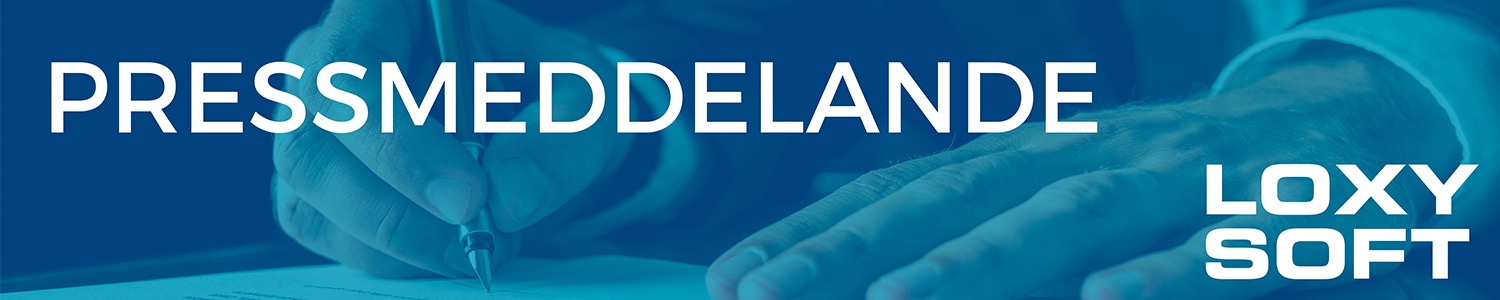 